21/22 FRANKLIN Rodeo 1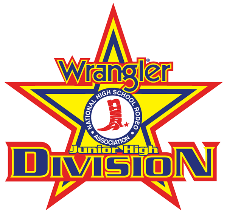                                   1st Go                                      3/19/2221/22 FRANKLIN Rodeo 1                                  1st Go                                      3/19/2221/22 FRANKLIN Rodeo 1                                  1st Go                                      3/19/2221/22 FRANKLIN Rodeo 1                                  1st Go                                      3/19/22Event: Boys Goat TyingEvent: Boys Goat TyingEvent: Boys Goat TyingEvent: Boys Goat TyingDraw: ContestantEvent PointsScoreTimeCOLTON MCCARY1013.42COLLINS TAYLOR913.44JACKSON BILES813.67BRAXTON TOWNSEND713.93WESTON ROARK614.38HOLT KATZER514.40CADEN OROZCO414.76COOPER RICE317.51BRODY SCALES218.30KYLER WELLS121.54CARTER HOBSONNTCHASE STOENTWYLIE NELSONNTEvent: Girls BreakawayEvent: Girls BreakawayEvent: Girls BreakawayEvent: Girls BreakawayDraw: ContestantEvent PointsScoreTime JULIE GRACE BILES103.82SHYANNE BUCHANAN95.98MACIE ALLISTONNTKENDAL GATLINNTPARKER ELIZABETH WILLIAMSNTEME MCCARYNTEMMA AGNERNTEvent: Calf RopingEvent: Calf RopingEvent: Calf RopingEvent: Calf RopingDraw: ContestantEvent PointsScoreTimeCOLLINS TAYLOR1013.06CHASE STOENTCADEN OROZCONT21/22 FRANKLIN Rodeo 1                                  1ST  Go                                      3/19/22                                  21/22 FRANKLIN Rodeo 1                                  1ST  Go                                      3/19/22                                  21/22 FRANKLIN Rodeo 1                                  1ST  Go                                      3/19/22                                  21/22 FRANKLIN Rodeo 1                                  1ST  Go                                      3/19/22                                  Event: Barrel RacingEvent: Barrel RacingEvent: Barrel RacingEvent: Barrel RacingDraw: ContestantEvent PointsScoreTimeBELLA WEST1015.789MACIE ALLISTON915.897HANNAH HASTY816.238SHELBY MCCRANIE716.306KENDAL GATLIN616.329BLAKELY WHITAKER516.480PARKER ELIZABETH WILLIAMS416.940SHYANNE BUCHANAN317.142JOSIE WOOD217.372AUBREY BEAVERS117.401IZZIE BONE17.660EME MCCARY17.754ABBEY LANIER18.184AVERY ALTMAN18.571CADIE AGNER18.982EMMA AGNER22.164JULIE GRACE BILES25.732Event: Boys BreakawayEvent: Boys BreakawayEvent: Boys BreakawayEvent: Boys BreakawayDraw: ContestantEvent PointsScoreTimeCOOPER RICE103.32KYLER WELLS93.36HOLT KATZER86.4 1JACKSON BILES714.19BRODY SCALES614.52WESTON ROARKNTCARTER HOBSONNTCOTTON YOUNGNTCOLTON MCCARYNTBRAXTON TOWNSENDNTWYLIE NIELSENNT21/22 FRANKLIN Rodeo 1                                      1ST Go                                   3/19/22                                   21/22 FRANKLIN Rodeo 1                                      1ST Go                                   3/19/22                                   21/22 FRANKLIN Rodeo 1                                      1ST Go                                   3/19/22                                   21/22 FRANKLIN Rodeo 1                                      1ST Go                                   3/19/22                                   Event: Bull RidingEvent: Bull RidingEvent: Bull RidingEvent: Bull RidingDraw: ContestantEvent PointsScoreTimeCOLTON MCCARYNSLANDYN BRADLEYNSKOLBY WILSONNSDRAKE DOWLINGNSEvent: Chute Doggin’Event: Chute Doggin’Event: Chute Doggin’Event: Chute Doggin’Draw: ContestantEvent PointsScoreTimeCOTTON YOUNG102.77COLLINS TAYLOR95.34CARTER HOBSON86.54CHASE STOE718.69BRAXTON TOWNSENDNTEvent: Girl Goat TyingEvent: Girl Goat TyingEvent: Girl Goat TyingEvent: Girl Goat TyingDraw: ContestantEvent PointsScoreTimeHANNAH HASTY101 1.24MACIE ALLISTON912.18JULIE GRACE BILES812.97KENDAL GATLIN713.02EME MCCARY613.50BELLA WEST514.80CADIE AGNER415.85SHYANNE BUCHANAN317.03Event: Steer BarebackEvent: Steer BarebackEvent: Steer BarebackEvent: Steer BarebackDraw: ContestantEvent PointsScoreTimeLANDYN BRADLEY107021/22 FRANKLIN Rodeo 1                                  1ST  Go                                    3/19/22      21/22 FRANKLIN Rodeo 1                                  1ST  Go                                    3/19/22      21/22 FRANKLIN Rodeo 1                                  1ST  Go                                    3/19/22      21/22 FRANKLIN Rodeo 1                                  1ST  Go                                    3/19/22      Event: Pole Bending Event: Pole Bending Event: Pole Bending Event: Pole Bending Draw: ContestantEvent PointsScoreTime MACIE ALLISTON1022.313SHYANNE BUCHANAN922.435AUBREY BEAVERS823.029BELLA WEST725.984KENDAL GATLIN626.139EMMA AGNER527.310PARKER ELIZABETH WILLIAMS427.661CADIE AGNER329.420JULIE GRACE BILES230.061ABBEY LANIER130.819EME MCCARY35.804BLAKELY WHITAKERNTHANNAH HASTYNTAVERY ALTMANNTSHELBY MCCRANIENTEvent: Ribbon RopingEvent: Ribbon RopingEvent: Ribbon RopingEvent: Ribbon RopingDraw: ContestantEvent PointsScoreTimeCOLLINS TAYLOR109.53MACIE ALLISTON109.53COOPER RICE916.18BELLA WEST916.18WESTON ROARK817.02SHYANNE BUCHANAN817.02KYLER WELLS 722.06HANNAH HASTY722.06CADEN OROZCONTIZZIE BONENTCHASE STOENTJOSIE WOODNT21/22 FRANKLIN Rodeo 1                                  1ST  Go                                      3/19/22         21/22 FRANKLIN Rodeo 1                                  1ST  Go                                      3/19/22         21/22 FRANKLIN Rodeo 1                                  1ST  Go                                      3/19/22         21/22 FRANKLIN Rodeo 1                                  1ST  Go                                      3/19/22         Event: Ribbon RopingEvent: Ribbon RopingEvent: Ribbon RopingEvent: Ribbon RopingDraw: ContestantEvent PointsScoreTimeHOLT KATZERNTPARKER WILLIAMSNTBRAXTON TOWNSENDNTCADIE AGNERNTCARTER HOBSONNTKENDAL GATLINNTEvent: Team RopingEvent: Team RopingEvent: Team RopingEvent: Team RopingDraw: ContestantEvent PointsScoreTimeCADEN OROZCONTBRAXTON TOWNSENDNTCARTER HOBSONNTSHYANNE BUCHANANNTHOLT KATZERNTCOLLINS TAYLORNTCOOPER RICENTKYLER WELLSNTBRODY SCALESNTCHASE STOENTCOTTON YOUNGNTWESTON ROARKNT